ЗАДАНИЯ на период с 11.05.2020г. по 15.05.2020г.для учащихся по классу «Театральное искусство», предмет «Музыкальная азбука», преподавателя Герасимова Елена Владимировна (телефон 8-920-910-22-32, адрес электронной почты dchi.7@mail.ru)Знакомство с музыкальными инструментами. Смотреть видео по ссылке:https://m.youtube.com/watch?v=O-TKW3hRHGU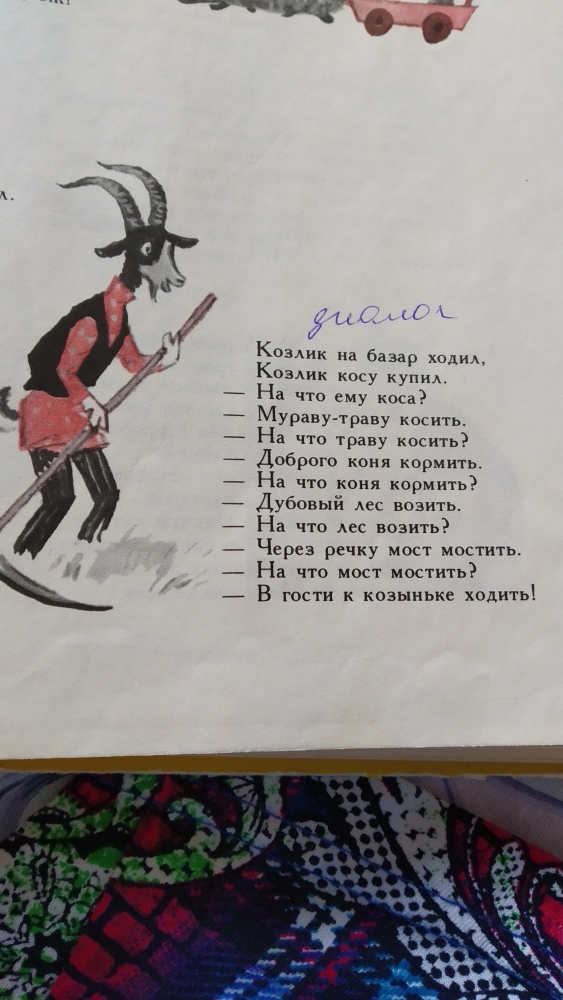 